ZADATAK:IZREŽI PJESMICU I ZALIJEPI U BILJEŽNICUIZREŽICI SLIČICU SVETOG NIKOLE I ZALIJEPI U BILJEŽNICUUZ POMOĆ UKUĆANA PROČITAJ PJESMICU SVETI NIKOLASVETI NIKO, DONESI MI KAKAV DAR,ALI GLEDAJ DA BUDE I SLATKIŠA PAR.MOJA ČIZMA VEĆ JE ČISTA,JER TI VOLIŠ DA SE BLISTA.SIGURAN SAM DA ĆEŠ DOĆ',PA JA ODOH SPAVATLAKU NOĆ!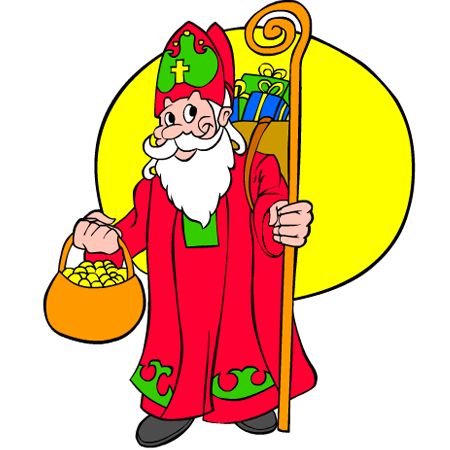 ZADATAK:POGLEDAJ SLIKU I NAPIŠI TKO ILI ŠTO JE TO!POMOĆ: (DAR, ČIZMA, SVETI NIKOLA) ___  ___  ___  ___  ___       ___   ___   ___  ___  ___  ___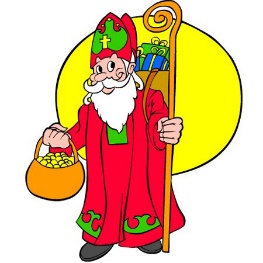      ____    ____    ____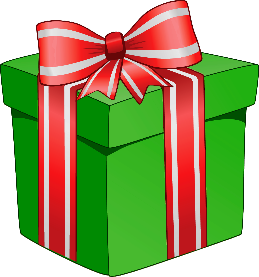    ____   _____  _____   _____   _____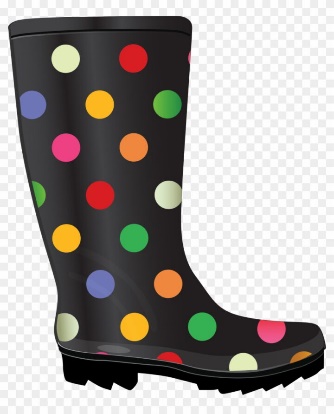 